Kontrola přístroje před spuštěním po delší době nepoužívání – mlha PROFI 15L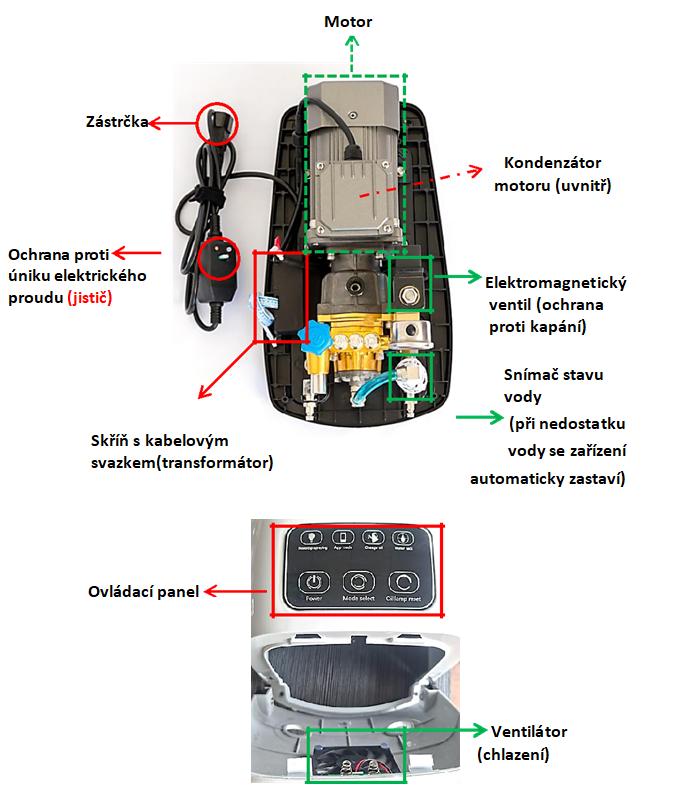 Vyměňte olej, když na stroji svítí kontrolka "Vyměnit olej" nebo po delší době nepoužívání zařízení. Očistěte okolí výpusti, otevřete vypouštěcí ventil, vypusťte olej a stříkačkou naplňte nový do čerpadla - 40ml oleje (motorový olej 5 – 30 W)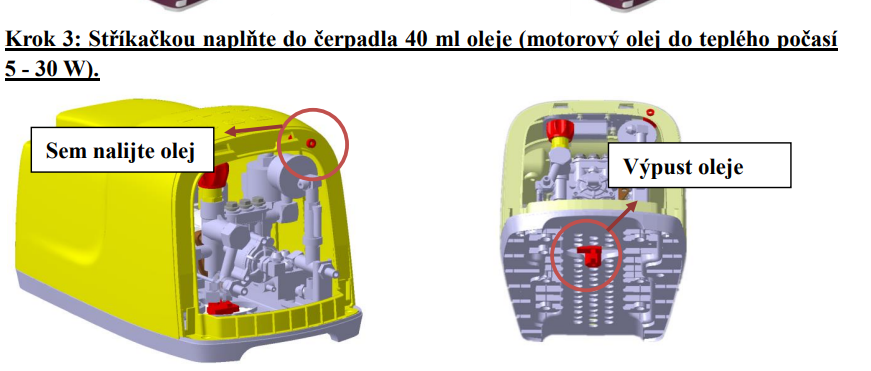 Použitý olej můžete odevzdat v oficiálním sběrném místě pro likvidaci nebo recyklaci motorových olejů. Mezi místa, která tuto službu poskytují, patří obchod, kde byl zakoupen nový olej, autoservis nebo obecní recyklační středisko.Zkontrolujte olejové těsnění, je třeba je vyměnit po 800-1500 hodinách provozu (konečný čas závisí na počasí, kvalitě vody a tlaku stroje), když je tlak nižší než normální, například když jej snížíte na pouhých 40 ~ 45 barů a stroj pracoval dlouho, pak se musí vyměnit vodní těsnění a olej. Když životnost těsnění skončí, voda se dostane do základny čerpadla (kde je olej), voda se smísí s olejem a ocelové části brzy zreziví a po několika měsících se zlomí.Kontrola trysek 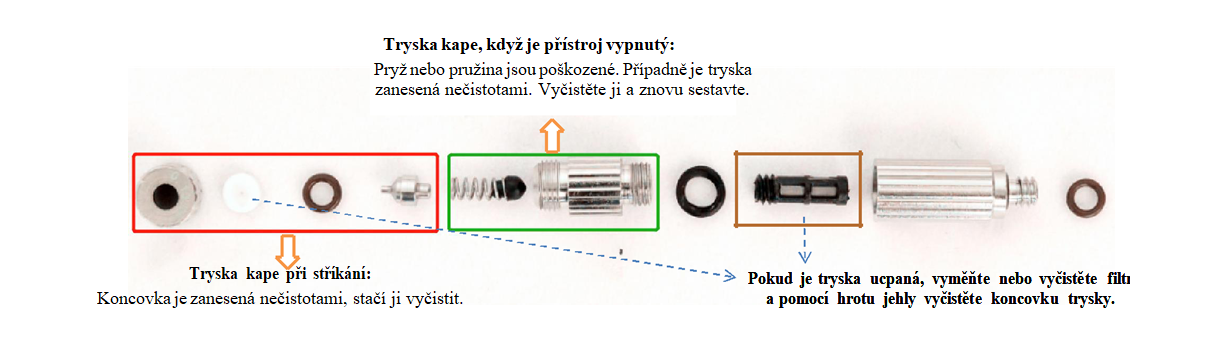 Odkaz na servisní video : https://youtu.be/_6_v8YkJKew.